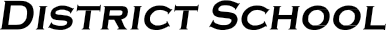 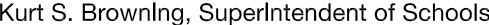 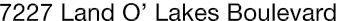 Finance Services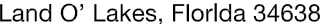 Joanne Millovitsch, Director of Finance813/ 794-2268	727/ 774-2268352/ 524-2268	Fax:  813/ 794-2266 e-mail:  jmillovi@pasco.k12.fl.usMEMORANDUMDate:	September 22, 2014To:	School Board MembersFrom:    Joanne Millovitsch, Director of Finance ServicesRe:	Attached Warrant List for the week of September 23, 2014Please review the current computerized list. These totals include computer generated, handwritten and cancelled checks.Warrant numbers 884050-884393.…………………………….……………………..........................$3,093,140.72Amounts disbursed in Fund 1100 .............................................................................................................998,084.52Amounts disbursed in Fund 3709 ......................................................................................................................60.00Amounts disbursed in Fund 3712 ....................................................................................................................122.00Amounts disbursed in Fund 3713 ...............................................................................................................52,892.94Amounts disbursed in Fund 3714 ...............................................................................................................13,490.71Amounts disbursed in Fund 3715 .................................................................................................................4,211.14Amounts disbursed in Fund 3900 .............................................................................................................443,181.34Amounts disbursed in Fund 3903 ....................................................................................................................807.80Amounts disbursed in Fund 4100 .............................................................................................................334,736.96Amounts disbursed in Fund 4210 .............................................................................................................110,850.92Amounts disbursed in Fund 4220 ....................................................................................................................821.26Amounts disbursed in Fund 4260 ...............................................................................................................70,114.01Amounts disbursed in Fund 4340 ....................................................................................................................156.28Amounts disbursed in Fund 7111 .............................................................................................................525,241.74Amounts disbursed in Fund 7130 ...............................................................................................................72,450.85Amounts disbursed in Fund 7921 .............................................................................................................335,027.16Amounts disbursed in Fund 7922 ...............................................................................................................81,133.30Amounts disbursed in Fund 7923 .................................................................................................................1,986.86Amounts disbursed in Fund 9210 ...............................................................................................................47,770.93The warrant list is a combination of four check runs. Confirmation of the approval of the September 23, 2014 warrants will be requested at the October 7, 2014 School Board meeting.